Порядок рассмотрения заявки на сопровождение инвестиционных проектов по принципу «одного окна»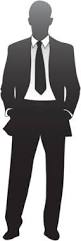                                                                                                           лично	                                                                                                          Почтой России	                                                                                                        электронной почтой	               отрицательное заключение	                                                        положительное                                                                                                                                               	заключение                положительное                решение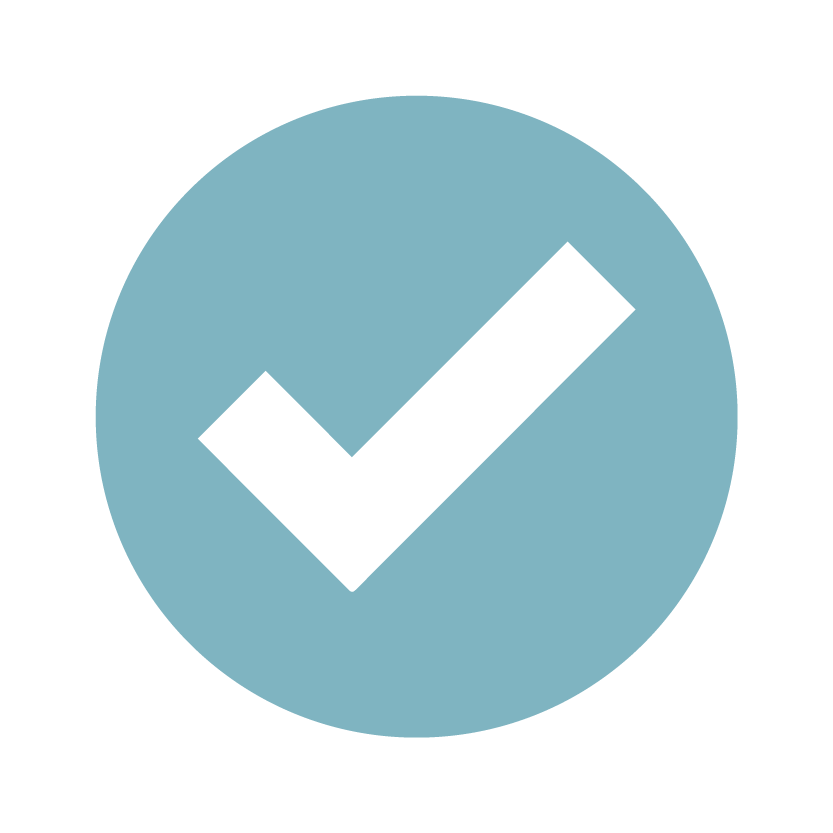 